16.11.2016 Экспертные заключения, предложения к проекту направлять в администрацию муниципального образования поселок Боровский в течение 7 дней до 22.11.2016 (в течение 7 дней со дня размещения проекта – 16.11.2016) по адресу: п. Боровский, ул. Островского, д.33, 2 этаж, кабинет 3 (приемная)  и по электронной почте: borovskiy-m.o@inbox.ru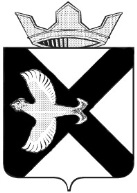 Боровская  поселковая  ДумаР Е Ш Е Н И Е______________ 2016 г.							    № _______п.БоровскийТюменского муниципального районаО внесении изменений в решение Боровской поселковой Думы от 26.11.2014 № 560 «Об утверждении Порядка определения размера арендной платы, условия, сроки ее внесения за пользование земельными участками» В соответствии с Конституцией Российской Федерации, Гражданским кодексом Российской Федерации, ст. 65 Земельного кодекса Российской Федерации, п. 10 ст. 3 Федерального закона от 25.10.2001 N 137-ФЗ "О введении в действие Земельного кодекса Российской Федерации, Федеральным законом от 06.10.2003 N 131-ФЗ "Об общих принципах организации местного самоуправления в Российской Федерации", руководствуясь Уставом муниципального образования посёлок Боровский, Боровская поселковая Дума решила:Внести следующие изменения в решение Боровской поселковой Думы от 26.11.2014 № 560 «Об утверждении Порядка определения размера арендной платы, условия, сроки ее внесения за пользование земельными участками» (далее-Порядок):Пункт 3 Порядка изложить в новой редакции: «3. Если иное не установлено федеральными законами, размер арендной платы за земельные участки, находящиеся в муниципальной собственности муниципального образования поселок Боровский  (далее - земельные участки) рассчитывается по следующей формуле:Ап = Супксз * Пл*Кд*Кнр*Кi, где:Ап - годовой размер арендной платы;Супксз - удельный показатель кадастровой стоимости земельного участка;Пл - площадь земельного участка, предоставленного в арендуКд - коэффициент детализации (приложение N 1 к Порядку), учитывает специфику осуществления деятельности на конкретном земельном участке, %;Кнр - коэффициент нарушения установленного режима использования земельного участка (приложение 2 к настоящему Порядку), учитывает функциональное назначение земельных участков в зависимости от места их расположения и категорий граждан и юридических лиц, использующих эти земельные участки.Кi - коэффициент, учитывающий уровень инфляции/Решением Боровской поселковой Думы  устанавливается размер коэффициента, учитывающего уровень инфляции (Кi), ежегодно, не позднее 1 декабря года, предшествующего очередному финансовому году. Решение Боровской поселковой Думы  является основанием для пересмотра арендной платы администрацией муниципального образования поселок Боровский и доводится до сведения арендатора путем направления уведомления. Изменение установленного Решением Боровской поселковой Думы  коэффициента, учитывающего уровень инфляции (Кi), коэффициент детализации (Кд) коэффициент нарушения установленного режима использования земельного участка (Кнр) является обязательным для сторон без подписания дополнительного соглашения к договору.»1.2. Приложение 1 к Порядку изложить в новой редакции согласно Приложению 1 к настоящему Решению.3. Опубликовать настоящее решение в газете "Боровские вести" и разместить на официальном сайте администрации муниципального образования посёлок Боровский в информационно-коммуникационной сети «интернет».4. Контроль за исполнением настоящего решения возложить на постоянную комиссию Боровской поселковой Думы по местному самоуправлению и нормотворчеству.Глава муниципального образования					    С.В. СычеваПредседатель Думы                                                                                 А.А. КвинтПриложение 1Коэффициенты
детализации, учитывающие специфику осуществления деятельности на конкретном земельном участке (Кд), %№п/пЦелевое использованиеКоэффициенты детализации, учитывающие специфику осуществления деятельности на земельном участке, %1Земли, предоставленные для многоэтажного жилищного строительства3,02Земли, предоставленные для индивидуального жилищного строительства3,04Земли гаражей и автостоянок (за исключением платных автостоянок)3,05Земли под  стационарными торговыми объектами, объектами общественного питания, бытового обслуживания8,06Земли под нестационарными торговыми объектами 25,07Земли под промышленными объектами7,08 Земли под административно-управленческими и общественными объектами15,09Земли под объектами оздоровительного и рекреационного назначения2,510Земли под лесами в населенных пунктах2,511Земли под обособленными водными объектами2,512Земли сельскохозяйственного использования0,113Земли под временными объектами рекреационно-развлекательного назначения20,014Земли под иными объектами10,0